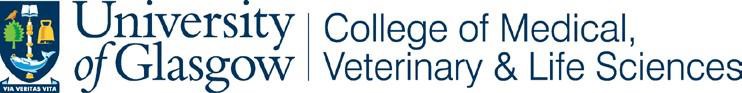 College of Medical Veterinary and Life SciencesJoint Examiners Report after an Oral Examination of a Thesis presented for the Degree of PhD by Alternative FormatTHE CONVENER OF THE EXAMINATION should supervise completion of this report after the oral examination (viva) and ensure the Examiners sign it. The Convener should return all forms to the Graduate School Office along with the individual internal and external examiner reports as soon as possible but please retain the approval of corrections form (last page) until any required corrections have been checked and approved. The Internal Examiner and Convener subsequently should sign the approval of corrections form but only when thesis corrections are complete and satisfactory.As this report might be required under the Freedom of Information Act, it is recommended that you should write the report on the assumption that it may be disclosed when requested. We would also request that you do not identify individual students within the report. PhD word count requirement is a maximum of 80,000 words, there is no minimum requirement.CONVENER’S NOTES:For ALL OutcomesOutcomes A, D, E & FOn receipt of the above by the Graduate School, a formal letter will be sent to the candidate intimating the outcome and the next steps.This examination process ends now.Outcome B or COn receipt of the above by the Graduate School, a letter will be send to the candidate asking them to make the corrections and to return these to you. As Convener you must then ask the Internal Examiner in case of B and Internal and External Examiner in case of C to approve the corrections and arrange for the section below to be signed and returned to the Graduate School.Please tick indicating the outcome of the examination, which are not grades. These options represent time for corrections only, to be submitted by the student to the Exam Convenor by the due date. The examiner(s) have two weeks to review and send back to the Exam Convenor, who then notifies the Graduate School.Has the candidate been given a written note of any corrections or requirements of the Examination Committee?Yes/NoDate when the required list of corrections was given to the candidate 	Please specify the time limit for completion of corrections required		 if outcome C is selected.Students of the University of Glasgow who are carrying out research are required to adhere to the University’s Code of Good Practice in Research. The outcome of this examination, declared herein, has been agreed by the examiners with these principles in mind.The form should be signed by the examiners:Convener: 	External Examiner: 	Internal Examiner: 	Date:	COMMENTS FOR TRANSMISSION TO THE CANDIDATEExam Convenor to send to candidateCONFIDENTIAL COMMENTS FOR TRANSMISSION TO THE GRADUATE SCHOOLAPPROVAL OF CORRECTIONS FORMWhen the corrections are complete to the Committee’s satisfaction, the Internal Examiner and Convener should sign below to indicate that any condition set by the Examiners has been approved by them and that the award letter may be issued.For ALL OutcomesOn receipt of all outcomes to the Graduate School, an Outcome of Viva letter will be sent to the candidate intimating the outcome and the student's next steps.This examination process ends now.Outcome B or COn receipt of the above to the Graduate School, a letter will be sent to the candidate asking them to make the corrections and to return these to you. As Convener you must then ask the Internal Examiner in case of B, and Internal and External Examiner in case of C to approve the corrections and arrange for the section below to be signed and returned to the Graduate School.Student Name		……………………………………………Student ID		…………………………………………….Signature of Internal Examiner …………………………………………………………………..Date of approval of corrections ….………………………………………………………………Signature of External Examiner (C outcome only) …………………………………………………Date of approval of corrections ….………………………………………………………………Signature of Convener……………………………………………………………………………...Date	……………………………..….…………………………………………………………..MVLS Graduate School Room 111 Sir James Black BuildingUniversity of Glasgow, Glasgow, G12 8QQTelephone: 0141-330-5800E-Mail: MVLS-gradschool@glasgow.ac.uk The University of Glasgow, charity number SC004401Candidate:Student ID number:Title of Thesis:Exam Convener:Institution:Email:External Examiner:Institution:Email:Internal Examiner:Institution:Email:Athe degree be awarded unconditionally.Bthe degree be awarded subject to certain minor corrections of detail or of presentation specified by the examiners. These shall not involve changes of substance to the thesis. The corrections shall be carried out within one month of receipt of the specifications to the satisfaction of the Internal Examiner.Cthe degree be awarded subject to certain changes of substance in a specific element or elements of the thesis specified by the examiners. These shall not involve a revision of the whole thesis or of a major proportion of it. They may however include a requirement to carry out a further period of research in order to strengthen the thesis. The revisions shall be carried out within a timescale determined by the examiners and shall be confirmed by both the Internal and the External Examiners.Dthe thesis as a whole is unacceptable. The candidate is invited to resubmit the thesis taking account of the comments of the examiners. The resubmitted thesis will be examined on one occasion only. It will be resubmitted within a timescale to be determined by the examiners but normally no later than 12 months after the date of the joint report notifying the candidate of the requirements for revision. A resubmission fee will be charged to cover the examining costs.Additional information - university calendar extract:3.8 - Where a candidate has been permitted to resubmit a thesis for examination, an oral shall also be held other than in exceptional circumstances, where the Convener, on the recommendation of the Committee of Examiners, may seek the agreement of the Dean of Graduate Studies to set aside the requirement for an oral examination after resubmission. In such circumstances the agreement of the candidate must be obtained, otherwise the candidate shall have the right to insist on an oral being held.EThat the thesis is substantially deficient to the extent that it cannot be revised for resubmission for the award of a PhD, but with revision may satisfy requirements for the award of the degree of MSc. The candidate should be invited to resubmit the thesis for a MSc within a further period, in a substantially revised form along the lines specified by the examiners.It is recommended that the candidate resubmit the thesis within a period of …. months, including …. months of further study. (Delete reference to further study if not required. A maximum of 6 months for resubmission is permissible.)Fno degree be awarded.